СОВЕТ ДЕПУТАТОВ МУНИЦИПАЛЬНОГО ОБРАЗОВАНИЯ НОВОЧЕРКаССКИЙ  СЕЛЬСОВЕТ САРАКТАШСКОГО РАЙОНА ОРЕНБУРГСКОЙ ОБЛАСТИЧЕТВЕРТЫЙ СОЗЫВ РЕШЕНИЕочередного двадцать шестого заседания Совета депутатовмуниципального образования Новочеркасский сельсоветчетвертого созыва________2023                               с. Новочеркасск                                            №      О внесении изменений в решение Совета депутатов Новочеркасского сельсовета от 16.12.2022 № 107 «О бюджете муниципального образования Новочеркасский сельсовет  Саракташского района Оренбургской области на 2023 год и на плановый период 2024-2025 годы»Рассмотрев основные параметры местного бюджета на 2023 год и на плановый период 2024 и 2025 годовСовет депутатов Новочеркасского сельсоветаР Е Ш И Л:   1. Внести в решение Совета депутатов Новочеркасского сельсовета от 16.12.2022 № 107 «О бюджете муниципального образования Новочеркасский сельсовет  Саракташского района Оренбургской области на 2023 год и на плановый период 2024-2025 годы» следующие изменения:1.1. В подпункте 1 пункта 1 слова  «прогнозируемый общий объем доходов – 17 667 900,00 рублей» заменить словами  «прогнозируемый общий объем доходов 19 446 800,04 рублей»; 1.2. В подпункте 2 пункта 1 слова  «общий объем расходов 17 667 900,00 рублей» заменить словами  «общий объем расходов 19 974 818,20 рублей»; 1.3. В подпункте 3 пункта 1 слова  «прогнозируемый дефицит местного бюджета -  0,00 рублей» заменить словами «прогнозируемый дефицит бюджета поселения 528 018,16 рублей»;1.4. Приложение № 1 «Источники внутреннего финансирования дефицита бюджета поселения на 2023 год и на плановый период 2024 и 2025 годов» изложить в редакции согласно приложению № 1 к настоящему решению.1.5. Приложение № 2 «Поступление доходов в бюджет поселения по кодам видов доходов, подвидов доходов на 2023 год и на плановый период 2024, 2025 годов» изложить в редакции согласно приложению № 2 к настоящему решению.1.6. Приложение № 3 «Распределение бюджетных ассигнований бюджета поселения на 2023 год  и на плановый период 2024 и 2025 годов по разделам, подразделам расходов классификации расходов бюджета» изложить в редакции согласно приложению № 3 к настоящему решению.1.7. Приложение № 4 «Распределение бюджетных ассигнований бюджета поселения по разделам, подразделам, целевым статьям (муниципальным программам Новочеркасского сельсовета  и непрограммным направлениям деятельности), группам и подгруппам видов расходов классификации расходов бюджета на 2023 год и на плановый период 2024 и 2025 годов» изложить в редакции согласно приложению № 4 к настоящему решению.1.8. Приложение № 5 «Ведомственная структура расходов бюджета поселения на 2023 год и на плановый период 2024,2025 годов» изложить в редакции согласно приложению № 5 к настоящему решению.1.9. Приложение № 6 «Распределение бюджетных ассигнований бюджета поселения по целевым статьям (муниципальным программам Новочеркасского сельсовета и непрограммным  направлениям деятельности), разделам, подразделам, группам  и  подгруппам видов расходов классификации расходов на 2023 и на плановый период 2024 и 2025 годов» изложить в редакции согласно приложению № 6 к настоящему решению.1.10. В пункте 10 слова «на 2023 год в сумме  2 440 000 рублей» заменить словами «на 2023 год в сумме  4 178 342,57 рублей»;2. Установить, что в 2023 году казначейскому сопровождению подлежат расчеты по муниципальным контрактам о поставке товаров, выполнении работ, оказании услуг, заключенным на 10 000,00 тыс.руб. и более для обеспечения муниципальных нужд Новочеркасского сельсовета Саракташского района Оренбургской области 3. Настоящее решение подлежит обнародованию не позднее 10 дней после его подписания и размещению на официальном сайте муниципального образования Новочеркасский сельсовет  Саракташского района Оренбургской области в сети «Интернет».4. Контроль за исполнением настоящего решения оставляю за собой. Председатель Совета  депутатов                Глава муниципального образованияНовочеркасского сельсовета                       Новочеркасский сельсовет                                  Г.Е.Матвеев                                                  Н.Ф.СуюндуковРазослано: администрации Новочеркасского сельсовета Саракташского района Оренбургской области, прокуратуре района, финансовому отделу администрации Саракташского района.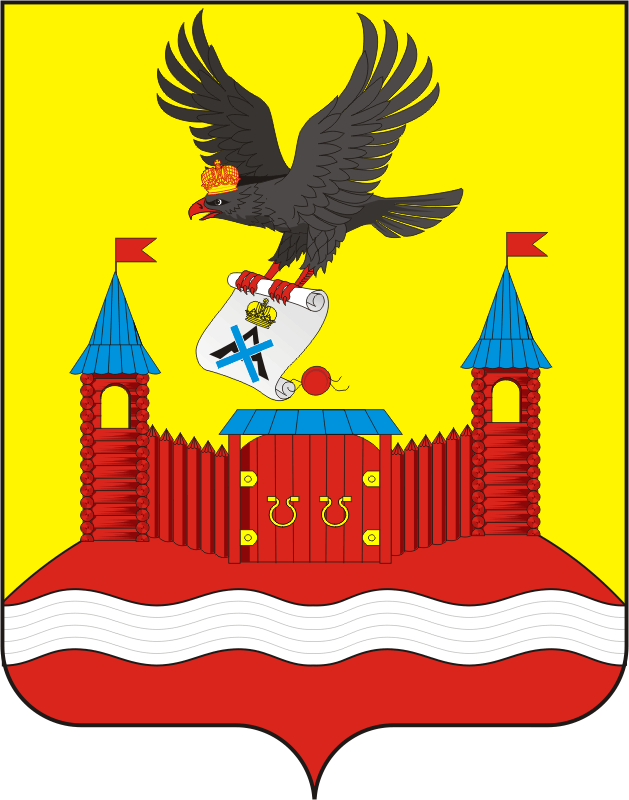 